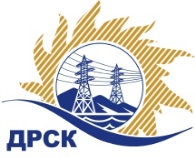 Акционерное Общество«Дальневосточная распределительная сетевая  компания»Протокол № 656/ УКС -ВПзаседания закупочной комиссии по выбору победителя по открытому конкурсу без предварительного квалификационного отбора участников на право заключения договора: ПС 35 кВ Линейная, ВЛ-35 кВ Невер-Линейная, ЛЭП 10 кВ (строительство), (ПАО "Газпром"), филиал АЭС  закупка № 1091.1  раздел 2.1.1. ГКПЗ 2017№ ЕИС – 31705563090ПРИСУТСТВОВАЛИ: члены постоянно действующей Закупочной комиссии АО «ДРСК»  1-го уровня.Форма голосования членов Закупочной комиссии: очно-заочная.ВОПРОСЫ, ВЫНОСИМЫЕ НА РАССМОТРЕНИЕ ЗАКУПОЧНОЙ КОМИССИИ: Об утверждении результатов процедуры переторжки.Об итоговой ранжировке заявок.О выборе победителя конкурса.ВОПРОС 1 «Об утверждении результатов процедуры переторжки»РЕШИЛИ:Признать процедуру переторжки не состоявшейся.Утвердить окончательные цены заявок участниковВОПРОС 2 «Об итоговой ранжировке заявок»РЕШИЛИ:Утвердить итоговую ранжировку заявокВОПРОС 3 «О выборе победителя конкурса»РЕШИЛИ:	1. Планируемая стоимость закупки в соответствии с ГКПЗ: 30 792 660.00 рублей без учета НДС (36 335 338.80 руб. с учетом НДС).	2. На основании приведенной итоговой ранжировки поступивших заявок предлагается признать победителем конкурса ПС 35 кВ Линейная, ВЛ-35 кВ Невер-Линейная, ЛЭП 10 кВ (строительство), (ПАО "Газпром"), филиал АЭС  участника, занявшего первое место по степени предпочтительности для заказчика: ООО «ЭК «Светотехника» г. Благовещенск, ул. Артиллерийская, 116 на условиях: с предельной стоимостью 30 521 755.00 руб. без учета НДС (36 015 670.90 руб. с учетом НДС). Срок выполнения работ: с момента заключения договора по 31.05.2018. Условия оплаты: в течение 30 (тридцати) календарных дней с даты подписания актов выполненных работ. Окончательный расчет в течение 30 (тридцати) календарных дней с даты подписания Заказчиком акта приёмки законченного строительством объекта, по форме КС-11 или КС-14. Гарантийные обязательства:  Гарантийный срок нормальной эксплуатации объекта (без аварий, нарушения технологических параметров его работы, работы в пределах проектных параметров и режимов) и работ устанавливается 60 мес. с момента сдачи Объекта в эксплуатацию. Гарантийный срок на поставляемые Подрядчиком оборудование и материалы устанавливается с момента сдачи Объекта в эксплуатацию и составляет не менее 60 мес., если  иное не установлено заводом изготовителем.Коврижкина Е.Ю.Тел. 397208город  Благовещенск«20» ноября 2017 года№п/пНаименование Участника закупки и место нахожденияОкончательная цена заявки, руб. без НДС1ООО «ЭК «Светотехника»г. Благовещенск, ул. Артиллерийская, 11630 521 755.002ООО «ГИДРОЭЛЕКТРОМОНТАЖ»г. Благовещенск, ул. Зейская, 225/330 792 660.00Место в итоговой ранжировкеНаименование и адрес участникаОкончательная цена заявки, руб. без НДСИтоговая оценка предпочтительностиПрименение приоритета в соответствии с 925-ПП1 местоООО «ЭК «Светотехника»г. Благовещенск, ул. Артиллерийская, 11630 521 755.000,54Нет2 местоООО «ГИДРОЭЛЕКТРОМОНТАЖ»г. Благовещенск, ул. Зейская, 225/330 792 660.000,50нетCекретарь Закупочной комиссии: Челышева Т.В_____________________________